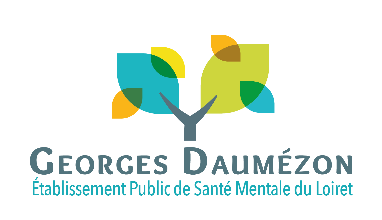 Exemples de questionnement éthique :Non-respect des principes éthiques : principes d’autonomie, de bientraitance, de non malfaisance, d’information, de liberté, de dignité.Contradiction perçue entre deux valeurs / Conflit de valeurs.Contradiction entre deux principes de droits.Situation dans laquelle ce que l’on devrait faire n’est pas réalisable (contraintes entre droits et contraintes organisationnelles).Difficulté à identifier ce qu’il faut faire dans la situation (ce qui est juste).Le Comité d’Éthique donne un avis, sans contrainte d’urgence, sur les questions que vous vous posez.Courrier à adresser à l’adresse suivante :Comité Local d’EthiqueEPSM G. DAUMEZON1 route de Chanteau - BP 6201645402 FLEURY LES AUBRAIS CedexOu par mail à comite.ethique@epsm-loiret.frIDENTITÉ(S) DU/DES DEMANDEUR(S)(Nécessaire pour l’enregistrement et le retour de la saisine, l’identité demeure confidentielle et l’anonymat est préservé lors de l’analyse)IDENTITÉ(S) DU/DES DEMANDEUR(S)(Nécessaire pour l’enregistrement et le retour de la saisine, l’identité demeure confidentielle et l’anonymat est préservé lors de l’analyse)IDENTITÉ(S) DU/DES DEMANDEUR(S)(Nécessaire pour l’enregistrement et le retour de la saisine, l’identité demeure confidentielle et l’anonymat est préservé lors de l’analyse)IDENTITÉ(S) DU/DES DEMANDEUR(S)(Nécessaire pour l’enregistrement et le retour de la saisine, l’identité demeure confidentielle et l’anonymat est préservé lors de l’analyse) Mme          M Mme          MNOM d’usage : Qualité de :NOM d’usage : Qualité de :                                           Prénom :                                            Prénom : Adresse postale : Adresse postale : Adresse postale : OU Adresse mail :OU Adresse mail :Téléphone : Téléphone : DESCRIPTION DE LA PROBLEMATIQUE RENCONTREEDESCRIPTION DE LA PROBLEMATIQUE RENCONTREEDESCRIPTION DE LA PROBLEMATIQUE RENCONTREEDESCRIPTION DE LA PROBLEMATIQUE RENCONTREEMotif de la saisine et description des faits ou de la situation :Nature du questionnement (ce qui fait difficulté) : 